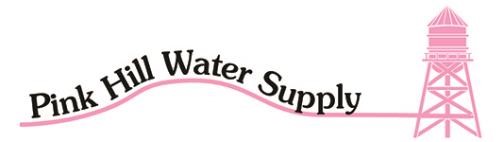 2024 DIRECTORS MEETING AGENDA GUEST SIGN IN SHEET GIVEN TO BOARD PRESIDENT 5:55PMTUESDAY JANUARY 16TH 2024@ 6:00PMMEETINGCANCELLED